ATTACHMENT ACENTRAL SUBWAY PROJECT: Project Overview and MapDate:	February 28, 2014Project Name:	Central Subway Project (CSP) New Starts Light Rail TransitGrantee:	San Francisco Municipal Transportation Agency (SFMTA)FTA Regional contact:	Mr. Jeffrey S. Davis FTA Headquarters contact: 	Ms. Kim NguyenScopeDescription:	The CSP would extend the Third Street Light Rail line from the Caltrain station at Fourth and King Streets to Chinatown.  It was incorporated in the FEIS/FEIR on the Third Street Light Rail project published in December 1998, but FTA did not include the CSP in the Record of Decision (ROD) issued in March 1999.  An ROD for the CSP, however, was issued by FTA on November 26, 2008, and the U.S. Department of Transportation and FTA determined that the requirements of the National Environmental Policy Act (NEPA) of 1969 were satisfied for the CSP.  The environmental record for the CSP is included in the Final Supplemental Environmental Impact Statement (SEIS), Volume II, dated July 11, 2008 and the Final SEIS, Volume I, dated September 23, 2008.  These documents present the detailed statement required by NEPA and U.S.C. 5324 (b). SFMTA requested authority to enter Preliminary Engineering (PE) in March 2002 and submitted a Project Management Plan (PMP) in June 2002.  FTA approved entry into PE in July 2002.  Approval to enter Final Design (FD) was granted by FTA on January 7, 2010. The Full Funding Grant Agreement (FFGA) was signed on October 11, 2012Guideway:	The length of the CSP would be 1.7 miles of double-tracked line.Stations:	The CSP includes three subway stations and one surface station.Additional Facilities:  The CSP does not include any ancillary facilities.	Vehicles:	The CSP Service Plan dated October 2009 clarified that approximately four vehicles will be required.Ridership: 		43,521 Average Weekday Boardings are projected in 2030.Schedule07/02	Approval Entry to PE	2016	Estimated Rev Ops at Entry to PE01/10	Approval Entry to FD	2018	Estimated Rev Ops at Entry to FD10/11/12	   FFGA 	2018	Estimated Rev Ops at FFGA12/18	Revenue Operations Date at date of this report22%	Percent Complete Construction (January 2014 data) Cost$764 million	Total Project Cost ($YOE) at Approval Entry to PE$1,578 million	Total Project Cost ($YOE) at Approval Entry to FD$1,578 million	Total Project Cost ($YOE) at FFGA signed$TBD million	Total Project Cost ($YOE) at Revenue Operations$1,578 million	Total Project Cost ($YOE) at date of this report including $0.00 in Finance Charges$475.2 million	Amount of Expenditures at date of this report from Total Project Budget of $1,578 million31%	Percent Complete based on Expenditures at date of this report$8.995 million	Unallocated Contingency remaining $71.26 million	Total Project Contingency (allocated and unallocated contingency as reported by CSP)$140 million	Minimum Total Project Contingency revised on September 5, 2012 PMOC review of Contingency Management Plan Project Map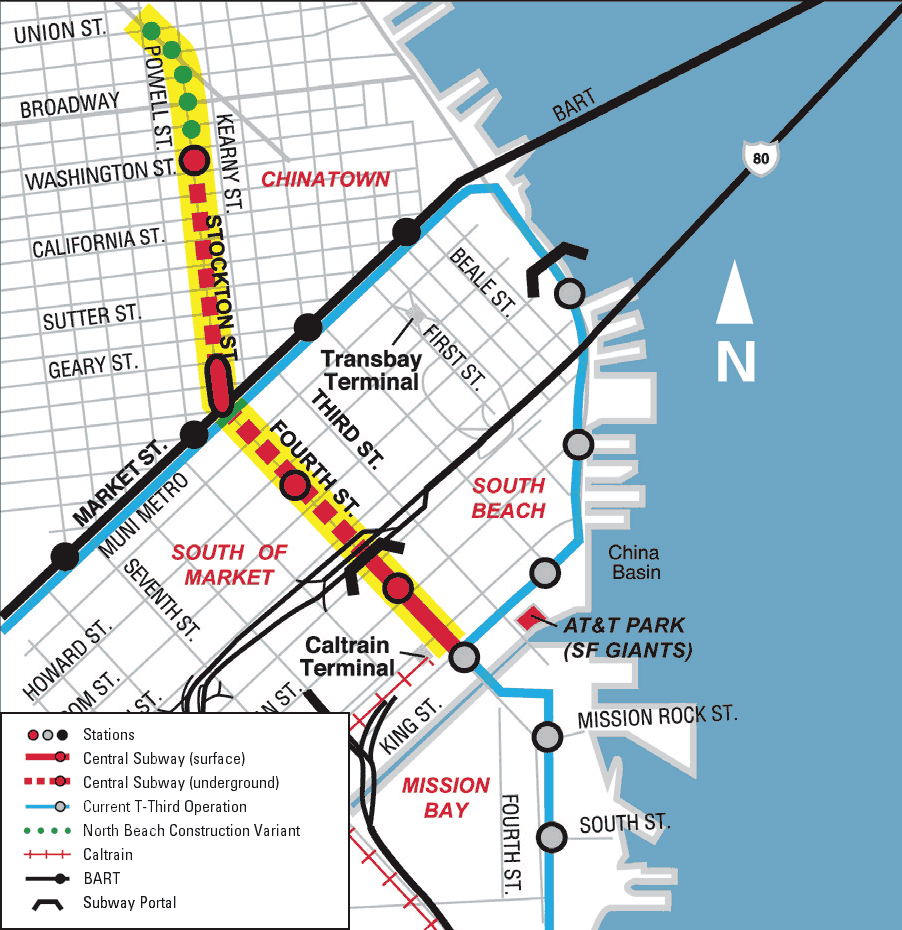 AT HOLD POINTSQTRMinimum Contingency LevelsRevised Levels1AHold Point 1a – Tunnels 100% designed February 2011 (Actual)1Q112802801BHold Point 1b – CTS 100% designed June 2012 (Actual)4Q112502401CHold Point 1c – 40% Bid (Tunnel and CTS)2Q122252001DHold Point 1d – FFGA Award. October 2012 (Actual)3Q12-1802Hold Point 2 – Commence CTS / UMS construction.  (Actual June 17, 2013)2Q131601603Hold Point 3 – Demobilize Tunnels Expected July 20143Q141401404Hold Point 4 – Stations to platform levels (CTS/MOS) January 20171Q1760605Hold Point 5 – Complete CTS / Tunnels systems inst. July 20183Q182525RSDPMOC / FTA RSD4Q18CURRENT TOTAL CONTINGENCY $71.26 MillionCURRENT TOTAL CONTINGENCY $71.26 MillionCURRENT TOTAL CONTINGENCY $71.26 MillionCURRENT TOTAL CONTINGENCY $71.26 MillionCURRENT TOTAL CONTINGENCY $71.26 Million